Đề 4A. PHẦN TRẮC NGHIỆM (6,0 điểm): Khoanh vào ý đúng nhất Câu 1 (1,0 điểm). (M1) Chi tiết thuộc nhóm chi tiết vòng hãm, ốc và vít làA. vít ngắn.B. trục quay.C. thanh chữ U.D. trục thẳng dài.Câu 2 (1,0 điểm). (M2) Bước cuối cùng của quy trình lắp ghép mô hình cái đu làA. lắp chân cầu.B. lắp dây xích.C. lắp thanh đòn và ghế ngồi.D. kiểm tra mô hình lắp ghép.Câu 3 (1,0 điểm). (M3) Bộ phận nào sau đây là bộ phận chính của robot?A. Chân robot.B. Bánh đai.C. Cờ-lê.D. Tấm 2 lỗ.Câu 4 (1,0 điểm). (M3) Món đồ nào sau đây không phải đồ chơi dân gian?A. Chong chóng.B. Đèn lồng.C. Cào cào lá dừa.D. Xe máy.Câu 5 (1,0 điểm). (M1) Để làm trục quay cho chong chóng, em sử dụngA. com-pa.B. kéo.C. que tre.D. giấy màu.Câu 6 (1,0 điểm). (M3) Chức năng của chi tiết trong hình dưới đây khi làm đèn lồng là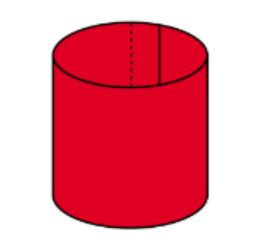 A. làm đuôi đèn lồng.B. làm trụ thân đèn lồng.C. làm tay cầm.D. làm trục giữa đèn lồng.B. PHẦN TỰ LUẬN (4,0 điểm)Câu 1 (2,0 điểm). Nêu cách lắp ghép các bộ phận cái đu và cho biết yêu cầu sản phẩm. (M1)Câu 2 (2,0 điểm). Em hãy cho biết ít nhất 3 cách làm chong chóng quay. (M2)Hướng dẫn giảiA. PHẦN TRẮC NGHIỆM (6,0 điểm)        Mỗi câu trả lời đúng được 1,0 điểm.  B. PHẦN TỰ LUẬN (4,0 điểm)Câu 1:- Lắp ghép các bộ phận để tạo thành mô hình cái đu: Lắp ghép ghế cái đu và giá đỡ cái đu lại với nhau để được mô hình cái đu hoàn thiện. - Lắp ghép các bộ phận để tạo thành mô hình cái đu: Lắp ghép ghế cái đu và giá đỡ cái đu lại với nhau để được mô hình cái đu hoàn thiện.- Yêu cầu sản phẩm: - Yêu cầu sản phẩm:+ Lắp ghép đầy đủ, đúng các chi tiết. + Lắp ghép đầy đủ, đúng các chi tiết.+ Mối ghép giữa các chi tiết chắc chắn. + Mối ghép giữa các chi tiết chắc chắn.+ Ghế cái đu chuyển động được. + Ghế cái đu chuyển động được.Câu 2:Có thể làm chong chóng quay bằng các cách:- Thổi vào cánh của chong chóng.  - Thổi vào cánh của chong chóng.- Để mặt trước của chong chóng về phía trước cái quạt đang bật. - Để mặt trước của chong chóng về phía trước cái quạt đang bật.- Cầm chong chóng và chạy ngược chiều gió. - Cầm chong chóng và chạy ngược chiều gió.Câu 1Câu 2Câu 3Câu 4Câu 5Câu 6ADADCB